PURPOSE:  The purpose of the Distance Learning Committee is to discuss, review, and evaluate distance learning modes of instruction, and recommend and promote best practices and new opportunities for distance learning and teaching.FUNCTION:  The Committee's functions are to:evaluate and recommend approval of Distance Learning Course Amendment Forms recommend policy changes pertaining to distance learning evaluate and promote a variety of effective practices and standards for distance learning provide a forum for sharing and collaboration among distance learning faculty by sponsoring informational meetings, discussions, and workshops pertaining to distance learning facilitate the implementation and update to the Distance Learning Master Plan coordinate with campus committees and other constituencies with regards to distance learningGuests:  Hugo AguileraFall 2020 semester dates – 8 meetings – as needed (finals week)DLC Meetings - 2nd and 4th Tuesdays at 1:15 – 2:45 PM online via ZoomDLC website:  https://www.mtsac.edu/dlc/DLC listserv:   dlc@mtsac.eduDLC Accreditation Themes:IB9.  Assuring Academic Quality and Institutional Effectiveness Academic Quality – Engages in continuous, broad based, systematic evaluation and planningIIA. Instructional Programs – Uses delivery modes, including DL, in support of equityIIB. Library and Learning Support Services – Provides library and other learning support services to support educational programs, including DLIIC. Student Support Services – Evaluates and demonstrates that student support services support student learning in various modes, including DLIIIC. Technology Resources – Provides support in the use of technologyIIIA14.  Human Resources – Provides all personnel with appropriate opportunities for continued professional development.Workgroup Review RecommendationsJuly 29, 2020 MeetingParticipants: K. Allende; K. Coreas; L.E. Foisia; M. Hood; C. Impara; C. Lopez; D. RowleyRecommendations from July 22 meeting approvedNoncredit statement to be added under Table 2 in noncredit formsWorkgroup Review RecommendationsAugust 5, 2020 MeetingParticipants: K. Allende; L.E. Foisia; M. Hood; C. Impara; C. Lopez; D. RowleyWorkgroup Review RecommendationsAugust 12, 2020 MeetingParticipants: Recommendations from the July 29 and August 5 Workgroup meetings were approved.Today’s recommendations were approved to forward to DLC.Distance Learning Committee     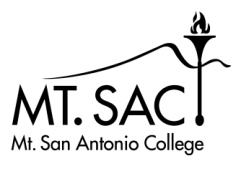                   2020-21 XRon BeanXMeghan Chen, co-chairXMatthew DawoodXMichael DowdleXL.E. FoisiaXHong GuoMike HoodXCarol Impara, co-chairXTammy Knott-SilvaXCatherine McKeeXStacie NakamatsuXMichelle NewhartXRich PattersonXSandra WeatheriltStudent Rep: AGENDA ITEMDISCUSSION/COMMENTSWelcome, New Committee Members Mike Hood and L.E. Foisia!!Welcome, New Committee Members Mike Hood and L.E. Foisia!!Approval of DLC minutes:  7/28/2020 meeting – assign themesApproved with correctionsReports:Educational Design Committee (EDC) /Curriculum and Instruction Council (C&I) (Carol)No C&I meetings are held over the summer.Information Technology Advisory Committee (ITAC) Report (Rich)No ITAC meetings are held over the summer.Faculty Learning Activities Committee (FLAC) Report (Catherine)No meeting since July 23.Faculty Center for Learning Technology (FCLT) Report (Michelle)CIdi Labs, SCoM, and Lights! Camera! Caption!: Sept 17SPOT recert intensive: Oct 2Accessibility trainings Sept 14-16 offered by 3Play MediaCidi Labs beginning and advanced: November – date TBDOffice hours continue Wednesdays and Thursdays via Zoom (link in POD)Revamping online content on FCLT Website and Canvas Faculty Center.  Please check it out!FCLT Newsbytes blog rolled out!  Access via direct link: https://fclt-news.blogspot.com/ Link in Canvas Faculty Center, or POD NewsletterIIA, IIICStudent Report DL Amendment FormsDL Faculty Workgroup RecommendationsThe summer DL faculty workgroup met on July 29, August 5, and August 12.  Please see workgroup recommendations (below). Workgroup is scheduled to resume September 11.IB9, IIADiscussion Noncredit Correspondence Course formsC&I will discuss DLC recommendations on correspondence courses at their first meeting on September 8.IB9, IIAWebCMS DL Amendment form trainingScheduled for September 8, September 14, September 16, September 24IB9, IIA, IIIC, IIIA14SPOT recertification update121 faculty have achieved recertification (112 had recertification due 12/20, 8 had later recertification)44 faculty have recertification due 12/31/20.  Some have taken the required classes but have not submitted evidence yet.  Some are retired. 15 faculty have recertification due 7/31/21SPOT recertification intensive to be held 10/2.  Approve Lights! Camera! Caption!  Accessible courses made easy for recertification?  Approved for SPOT recertification.Approve ACUE 2019-20 for recertification?  Not approved for SPOT recertification.Advanced Cidi Labs – Approved for SPOT recertification.Course Design Shortcuts: Borrow, Share, and Leverage Tools to Create Student-Friendly Canvas Courses  -- Approved for SPOT recertificationIIA, IIIC, IIIA14SPOT update       450 faculty have signed up for SPOT since March 2020       73 faculty have been SPOT certified since March 2020       Two faculty (Sandra Weatherilt and Mike Dowdle) have reassigned time to do reviews along with Assistant Distance Learning Coordinator Catherine McKee       SPOT is being revised to include synchronous practices; it will remain open during revisionIIA, IIICRecommendations for Synchronous Classes: Zoom session camera use, Proctorio, Canvas profile picturesPrivacy concerns have been voiced about video components regarding required Zoom videos, Canvas profile pictures, and ProctorioPlease see folder in OneDriveAcademic Senate would like recommendation to considerIB9, IIA, IIICDLC Membership, GoalsSee documents in OneDriveCVC OEI (California Virtual Campus Online Education Initiative) CVC has been charged by the Chancellor’s office to be the technology support for the state.  They are pivoting to encompass these extra duties.They have been told that everyone will be in the Course Exchange.They will not fund Proctorio or Labster after December.  We are awaiting to see what this means to us as a consortium college.IIA, IIICFaculty FacilitatorsThe district has allotted 6 LHE for faculty facilitators (comparable to faculty mentors) for the semester.  Academic Senate appointed Paul Mercier, Francesca Rinaldi, Sheila Wright, Julie Bray-Ali, Hong Guo, and Steve Schlictenmeyer.IIA, IIC, IIICAnnouncementsCourse ReviewedWorkgroup ActionDLCReviewBUSA 70Approved 9/8/2020 CHLD 6Approved (minor corrections to match COR)9/8/2020  CUL 104Approved with corrections to hours, added lab final to week 169/8/2020  CUL 105Approved (add lab final to week 16) 9/8/2020CUL 109Approved with corrections to hours, added lab final to week 169/8/2020CUL 115Approved with corrections to hours9/8/2020ESL LANG3Approved (added noncredit statement) 9/8/2020ESL LVL1Approved (added noncredit statement) 9/8/2020ESL LVL2Approved (added noncredit statement) 9/8/2020ESL LVL3Approved (added noncredit statement) 9/8/2020ESL LVL4Approved (added noncredit statement) 9/8/2020ESL LVL5Approved (added noncredit statement) 9/8/2020ESL LVL6Approved (added noncredit statement) 9/8/2020ESL PLVL1Approved (added noncredit statement) 9/8/2020ESL READApproved (added noncredit statement)9/8/2020  ESL TOEFLApproved (added noncredit statement)9/8/2020  ESL VHLTHApproved (added noncredit statement)9/8/2020  OAD FNA03Approved (added noncredit statement, change title)9/8/2020  OAD MOX01Approved (added noncredit statement) 9/8/2020OAD MOX11Approved (added noncredit statement)9/8/2020  POLI 5Extra topic; contact faculty to replace with COR topic.  Repeat week 9 (7/31): Done (CI). 9/8/2020RESD 106Approved  9/8/2020RESD 108Approved  9/8/2020RESD 110Approved  9/8/2020RESD 116Approved  9/8/2020RESD 200BAdd HA, LO to activities.  Faculty to correct. 7/31: Done (KC) 9/8/2020RESD 202Approved 9/8/2020  RESD 204Approved9/8/2020  SPCH 7Approved 9/8/2020SPCH 7HApproved  9/8/2020SPCH 30Approved9/8/2020SPCH 30HApproved9/8/2020Course ReviewedWorkgroup ActionDLCReviewBUSA 21Doublecheck teaching topics in week 16; hours very high.  Contact faculty and correct as necessary.  Emailed: 8/9; faculty okayed 8/17, corrected (CI)9/8/2020  BUSA 52BApproved (correct title, check accessibility boxes) 9/8/2020COUN 7Approved  9/8/2020ACCS ILHFSApproved 9/8/2020ESL VSPKApproved 9/8/2020ESL VWRTApproved9/8/2020OAD BHTH2Approved (minor corrections) 9/8/2020OAD FNA32Approved  9/8/2020OAD MOX02Approved 9/8/2020OAD MOX04Approved 9/8/2020OAD MOX06Approved  9/8/2020VOC AGR-GApproved9/8/2020  VOC BM62 (Mirrored)Approved (minor corrections) 9/8/2020VOC CPBC2Approved  9/8/2020VOC CPBC3Approved  9/8/2020VOC CPBE1Approved  9/8/2020VOC CPBE2Approved  9/8/2020VOC CPBE3Approved9/8/2020  VOC CPCCApproved9/8/2020  VOC CPDIApproved  9/8/2020VOC CSB15Approved (added lab topic week 1, minor corrections)9/8/2020  VOC HBB1Approved (minor corrections) 9/8/2020VOC ST2Approved (minor corrections) 9/8/2020Course ReviewedWorkgroup ActionDLCReviewBUSA 52AContact faculty to get approval for checking the accessibility checkboxes and to add AN, CM, LO to activities (Done 8/17 CI) 9/8/2020CISB 10 Approved (correction to hours)9/8/2020  CUL 106Add CM, replace week 7 lab exam with topic, suggest reduce lecture portion by one hour per week.  Contact faculty: emailed 8/17.  Updated (CI): 8/179/8/2020  BS ABE05Approved (correction to hours)9/8/2020  BS LRN50Approved9/8/2020BS STD80Approved9/8/2020BS CNSL5Approved9/8/2020VOC BA11Approved9/8/2020VOC BA68Approved9/8/2020  VOC BA70Approved9/8/2020  VOC CS11Approved9/8/2020VOC CS12Approved 9/8/2020VOC CS41 Approved  9/8/2020VOC EMT90Approved 9/8/2020VOC HEPApproved 9/8/2020VOC HTH12Approved9/8/2020  VOC MDCSApproved9/8/2020  VOC SPMDApproved9/8/2020  VOC SPTApproved (with correction to hours)9/8/2020  